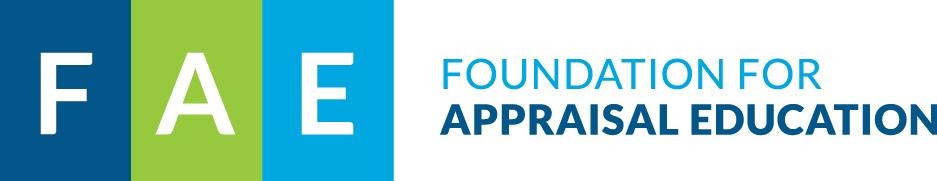 Scholarship Guidelines & ProceduresMission: The Foundation for Appraisal Education was formed to advance education related to personal property appraising and to assist individuals through scholarships for educational development to improve their capabilities by attending courses, classes or workshops.In 2021, The Foundation will present:

(4)   General Scholarship Awards up to $1,000.00ea 
(1)   Ruth Isgro Scholarship Award up to $1,000.00 
(1)   Gloria Moroni Scholarship Award up to $1,000.00 
(2)   General Scholarship Awards up to $5.00.00 ea 

DATES:   Applications Accepted Beginning APRIL 12 , 2021 thru JUNE 14, 2021.  (Deadline is June 14, 2021, no application will be considered if received after the deadline date. ) 

 Please note: You will receive an email confirmation within 48 hours of receipt of your application  If you do not receive a confirmation, email Todd Sigety, Toddsig01@gmail.com ∙ 

Scholarships will be awarded by JULY 1, 2021 Recipients will have one year from the date the scholarship is awarded to complete their course, class or workshop.  Courses must be completed  by JULY 1, 2022.    To apply for a scholarship, submit a completed application (found below)   prior to taking a course, class or workshop.  Winners are limited to one scholarship per year.   (There is no limit to the number of applications you can submit)
Scholarship monies will be paid directly to the sponsor of the course, class or workshop you have selected on this application.Scholarships are awarded to cover the costs for tuition of courses, classes, workshops, or programs, and do not include travel, hotel or other associated expenses.  Scholarships will be awarded only for one educational class, workshop, or course, related to personal property appraising per winner; amount awarded will be for the actual cost of the course, up to the amount posted.∙ It is the responsibility of the applicant to complete and submit the application within the time frame noted above to be considered for a scholarship.∙ Winners will be required to submit a paragraph statement on the importance/impact of this scholarship and a photo of themselves; monies will not be paid out until after receipt of statement and photo.ELIGIBILITY

Students, new & experienced appraisers, or any individual wanting to further their educational development in  the area of personal property appraising may apply; past winners within the previous 5 years are excluded from  applying.All scholarships are open to both new (less than 2 years experience) and experienced appraisers ∙ Applicants from all Appraisal Societies are welcome. Directors, officers, and employees of the International Society of Appraisers and the Foundation for Appraisal Education, members of the Foundation for Appraisal Education Scholarship Selection Committee and their relatives are not eligible to apply for Foundation for Appraisal Education Scholarships.Send or e-mail the completed and signed application plus  supporting material to:Todd Sigety, Toddsig01@gmail.comSCHOLARSHIP APPLICATION (Please save this form to your computer, rename the file and fill out completely;  only TYPED submissions will be considered) Applicant’s Name___________________________________________Check one: _______ New (Less than 2 yrs experience) ______Experienced   Scholarship Amount:_______________   	 Address:___________________________________________________________________City: ___________________________________________ State/Province: ______________ Zip: ________________Phone: ________________________________________ E-mail: __________________________________________


Applicant’s Representations & WarrantiesI hereby represent and warrant that:∙ The information provided on this application is true and correct.∙ I am not currently a director, officer, or employee of the International Society of Appraisers or the Foundation for Appraisal Education. In addition, I am not a member of or related to a member of the Scholarship Selection Committee.∙ If awarded a scholarship, I will abide by all policies and procedures established by the Foundation for Appraisal Education.∙ I understand and agree that by submitting this application there is no guarantee I will be awarded a scholarship. I understand scholarships are awarded at the discretion of the Foundation.∙ I understand scholarships are awarded to cover only costs of courses, classes or workshops and do not include travel, hotel or other associated expenses; money will be awarded for only one course per recipient. ∙ I understand and agree that, if awarded the scholarship, no changes can be made to my course, class or workshop selection.∙ I have read, understand, and agree to the guidelines pertaining to scholarships awarded by the Foundation.Signature of Applicant and Date _____________________________________________________________________∙ Please note: You will receive an email confirmation within 48 hours of receipt of your application If you do not receive a confirmation, contact Todd Sigety, Toddsig01@gmail.com

For the sake of anonymity, please refrain from providing personal information to the questions below.  


1. Are you a professional personal property appraiser?  (Yes / No) ___________2. How many years have you been appraising? ____________  

3. Area of concentration (check all that apply)___ Machinery & Equipment ___ Gems & Jewelry ___ Fine Art ___ Antiques & Residential Contents 
4. Appraisal Society Membership (check all that apply) ___ None ___ AAA ___ ASA ___ ISA ______________________
Other (Please fill in blank) 

5. If you are a student, what degree are you pursuing? ____________________________________________________________________Course, Class or Workshop InformationTitle: ____________________________________________ 
Tuition or Costs: ___________________________________ 
Date Offered:   ____________________________________ Sponsor/Institution: _______________________________  

Sponsor’s/Institution’s website / e-mail or telephone: 
_____________________________________________________________________

6.    Please describe your educational background including school attendance, degrees, designations, and any previous appraisal and/or personal property training you have had to date. You may attach your Professional Profile  or Curriculum Vitae     Please redact your name.     (You can attach this information if needing more space) 

7.    Please answer the following questions: 
How did you hear about the Foundation for Appraisal Education and why are  you applying for our scholarship? 
How will the course, class or workshop you have selected benefit you? 
What  previous scholarships have you received, if any? 
What are your immediate and long-term objectives pertaining to the field of personal property appraising? 
What would you like us know about you that will set you apart from the other  applicants?Complete Guideline information can be found at our website: https://FoundationForAppraisalEducation.org/scholarship/2021 